HÖGLUNDAR JÄRNÅLDERSBOPLATS I STENKYRKA sammanställt av Nils-Gunnar Smith(infoblad 24/10 2020, med uppgifter ur Erik B Lundbergs artikel i Gotländskt Arkiv, årg. 23)Höglundar ligger i ett skogsområde mellan Lickershamn och Ihreviken 800 m från havet. Utgörs av en grupp husgrunder med tillhörande gravfält och enkla stenmurar s. k vastar från järnåldern. Skogsvägen från landsvägen kallas på äldre kartor för Svensbogata eller ibland Höglunda eller Garde gata. Vid klinten mellan Svensboklint och Snipklint finns en vacker terrass ner till stranden. Där finns resterna efter en gammal stuga - Svensbo. Ingen fast bebyggelse sedan järnåldern. Ett stycke märgeljord har odlats från slutet av 1700- talet till slutet av 1800-talet. Nu igenvuxen, men ligger som en oas i det karga området med många kalkhällar i dagen.Huvudnäringen torde varit boskapsskötsel med tillskott från havet. Vid undersökningen 1948 påträffades 37 fragment av ben efter säl och fisk. Av c:a 2 100 benfragment var närmast 1000 bitar rester av får och getter (65 % ungdjur), från nötkreatur 951 fragment (35 % ungdjur), från häst 22 (20 % ungdjur), från svin 5, från hare 2 samt från fågel 9 fragment.Fyndmaterialet från Höglundar ansågs torftigt med det vanliga: krukskärvor, vävtyngder, brynen, knack- och malstenar och rester av andra enkla bruksföremål. Värdefulla och brukbara inventarier har bortförts. Endast sopor och mindre värdefulla ting har kvarlämnats. Lämnar dock små glimtar ur arbetslivet på en gotländsk järnåldersplats under ganska enkla förhållanden.Man tror att boplatsen vid Höglundar övergavs under 500-talet. De kolade träresterna och resterna efter den innebrända människan tyder på att den drabbats av en brandkatastrof.ATT FUNDERA PÅ:-Varifrån kom nybyggarna? Vilka var de? Hur hittade de platsen och varför valde de den? Vad hade de med sig av husgeråd och djur: Får, getter, svin, kor och hästar? Vad hände när gårdarna övergavs? Enbart en Ihjälslagen kvinna! Hann alla andra rädda sig? Fornborgar? Hur visste de? Vart tog se sedan vägen? Kvar på Gotland? Fyllde den stora stenen någon roll?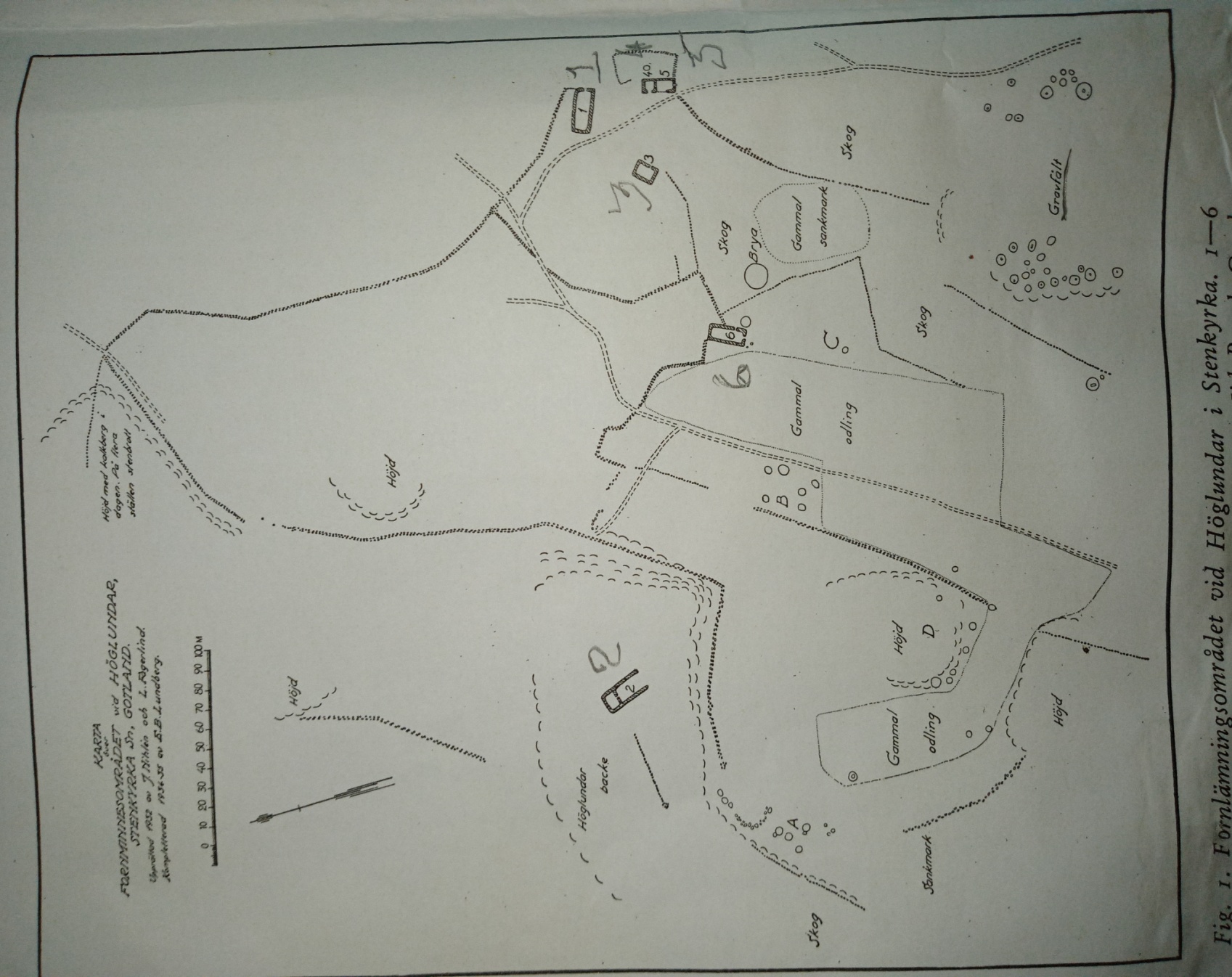 HUSHUSGRUNDLÄMNINGARÖVRIGT123.5 m långt x 9,5 m bred. Gråstenar och kalkstenar. Meterbred dörröppning i öster. Kalkhäll innanför. Takstolpar på hällen. Härd i mitten.-Förkolnade trärester.  Lerhaltigt lager = tak?-900 krukskärvor. Utan ornament. Silkärl. Benkam med bronsnitar. Näverdosa. Bennål. ”Tånge” till pilspets av järn. Vävtyngder. 8 brynen. 7 gråstensklot.-Tånge=tunga-Kamfragment från romersk järnålder-kvarnsten = är en slipad gråsten på västra gaveln. 2Isolerat från övriga hus. 21 m x 9,50 m. Två rum gem en tvärmur. Inre rummet 7 m x 3,5 m. Klappersten i stora rummet.-Krukskärvor-Mindre slaggklumpar-Fragment av djurben-Lerkliningsbitar från flätad risvägg.Fårhus eller fårfålla? Jmfr med Island med ett ute- och ett innerum för får.311,5 m långt x 8,5m brett. Murar av jämnstora stenar, 0.35 – 0.50 höga. Ingång i östra långmuren. Kalkstenshäll vid ingången.Stenpackning om 15-20 cm i SV:a grunden. Flata kalkstenar= lave/liggbänk? -Kolade dörrsolpar (10 cm i diam.)-Kalkstensplattor ute = broläggn?-Härd. Skörbrända stenar-6 stenskodda stolphål med förkolnade trästycken invid laven.-Några spjälkade djurben-Ett 100-tals skärvor. 1 ornament.-Sländtrissa av ben. Bränd.-0,4 m långt lieblad av järn med bred tånge böjd i tät vinkel.-Ingång i öster vanligt på Öland.-Utanför ett kärl fr äldre romersk järnålder (Kr f-200) Några skärvor med ornament. Ofta i gotländska gravar från första århundradet4Grunden tvärs över äldre hus (no 5). 9.5 m långt x 7,25 m brett. Kalksten och gråsten. S mest kalk. Höjd 1-1,2 m (innan 1,5m?). Ingång i V 1,25 m bred. -Kolat virke vid dörren.-50-tal kolade trärester från det lerhaltiga torvtaket.-Eldstad? Skörbrända stenar.-200 lerskärvor. -Lertrissor-Hornbitar.-Brynen-Lerkärl med virvel - vanligt under 400 - 500-talet.5Under hus no 4! 17,5 m långt x 9 m brett. Murar av större och mindre stenar i dubbla rader med mellanfyllning. Dörr i Smed kalkstenshäll 2,25 m lång x 1 m bred. Eldstad mitt i.-Förkolnat virke från torvtäckt ak-6 skodda stophål= 3 par stolpar med de mellersta kraftigare. Saxade stolpar?-Skärvor. 3 med ornament.-Knivtånge av järn 6 cm lång-Några djurben-Kokstensröse utanför med bl. skärvor från krukor och silar. Några med virvelmotiv622 m långt x 9 m brett. 1,25 m breda murar. Ingång i Ö med meterlång gråsten kantställda flisor. Även ingång i S? Golv av fast kalkhäll.-Brolägging utanför i Ö.-Stenar utanför från odlingen?-3000 krukskärvor i norra halvan!-150 bitar till ett stort kärl.-Förkolnat virke-Söndersprängd sten vid N gavelvägg. Städ? Kvarnsten?-Slaggklumpar-Djurben-En krossad långskallig kvinnoskalle invid V långmuren. 40 bitar hopfogade. Brända fragment.  Skelettet förstört av eld? Ett, möjligtvis två hugg på vänster tinning.GRAVFÄLT-S om husgrunderna.-31 gravar på två grupper inom 60 m.-Små rösen med hällkistor.-Största graven 7,5 m i diameter och den minsta 2 m.  Höjd 0,5 m.-Byggda av kalkstensflisor – ibland med hällen som botten.-Från senare del av romersk järnålder och folkvandringstiden.Undersökt 1948:-9 gravar med raserade hällkistor med brända ben. Obrända ben efter ett barn ihop med tunn bronsring.”STENEN”En stor flerfärgad sten 75 m från husgrunderna vid vägens kurva.Porfyr?? Från Älvdalen?